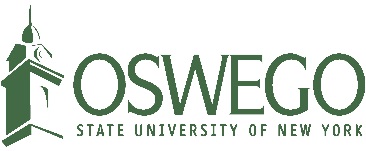 Facilities ServicesMajor Projects Group     7060 State Route 104     Triple Wide Trailer     Oswego, NY 13126     315.312.6600	Meeting Agenda – ADA Signage - Interior Signage	Meeting Information                                       	Date: June 16, 2016	Time: 9:00 am	Location: 301 Park Hall	Attendees: Allen Bradberry – SUNY Oswego		      Linda Paris – SUNY Oswego		      Joe Walto – PAC Associates		      Douglas Baule – ids Custom Graphics	Agenda ItemsScheduleStatus updateNone available as D. Baule was not on call. J. Walto says final product will look great.Schedule for building orderJ. Walto will press on D. Baule for this. Should have received the schedule around June 13, 2016.SubmittalsSubmittals still needed for frames and sign types 3.3, 7.1, 2.1A, 2.1B, and 4.4 and cost estimate for frames.J. Walto will press on D. Baule for this. Should have received the submittals around June 6, 2016.Other NotesNone	Next Meeting InformationHold June 27 at 9:00 am for conference call if neededSUNY Oswego will call ids Graphics and PAC AssociatesAbsentPresentPresentAbsent